Katecheza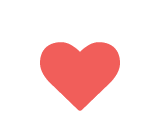 Temat; Sprawdzian wiedzy na temat Wielkiego Postu 
             i Zmartwychwstania Pana Jezusa. Witam serdecznie wszystkich uczniów w klimacie Zmartwychwstania Pana Jezusa. Zapraszam do osobistej rozmowy z Panem Jezusem. Proszę sprawdzić swoją wiedzę na temat Wielkiego Postu i
 Zmartwychwstania Pana Jezusa za pomocą testu. Test składa się z 28 pytań (4strony). 
https://www.parafiacisowa-kedzierzyn.pl/Test_Post_i_WielkanocDo każdego pytania są trzy odpowiedzi, zaznacz prawidłową 
     odpowiedź. 
     Do pytania 28, podpowiedź;  Dz 1, 16. Sprawdź ile i jakie były błędy. Test wykonuj tyle razy, aż będzie 28/ 28 pkt. Wyniki zapisuj w tabeli. Wypełnioną tabelkę proszę przesłać do sprawdzenia.Życzę miłej pracy. Katecheza 36Temat; Odkrywam wartość zbawienia.W przypowieściach Pan Jezus posługuje się przykładami czerpanymi z codziennego życia, by skłonić ludzi do refleksji nad znaczeniem Królestwa Bożego. Czynił to dlatego, by ludzie sami chcieli przyjąć przyniesiony im dar zbawienia. Królestwo Boże jest dziełem zmartwychwstałego Pana Jezusa. Pan Jezus nie ograniczył go ani do jakiegoś terytorium, ani do narodu, ani do żadnego okresu historii. Królestwo Boże tworzą wszyscy ochrzczeni – wierzący w Jezusa Chrystusa. Przypowieści są rozbudowanymi porównaniami. Nasza interpretacja polega na zrozumieniu prawdy o Bożym Królestwie. Przeczytaj katechezę z podręcznika, str 104 – 105.Na podstawie przypowieści o skarbie i perle; Mt 13, 44 - 46, zastanowimy się, jaką prawdę o Królestwie Bożym ukazuje nam Pan Jezus. 	I element przypowieści – opis sytuacji zaczerpnięty z codziennego życia.https://www.youtube.com/watch?v=JPwVIYtygvIPyt. do filmiku i odpowiedzi proszą napisać w zeszycie i przesłać do sprawdzenia. Co czego Pan Jezus przyrównał Królestwo Boże?Co zrobił gospodarz, który znalazł skarb w ziemi?
Dlaczego kupiec postanowił poszukiwać pięknych pereł?Czy łatwo było zdobyć skarb i drogocenną perłę?II element przypowieści; Na podstawie przypowieści o skarbie i perle; Mt 13, 44 - 46, zastanowimy się, jaką prawdę o Królestwie Bożym ukazuje nam Pan Jezus;Czego uczy mnie przypowieść o skarbie i perle.Wypełnioną tabelkę oraz pytania i odpowiedzi do filmiku, proszę przesłać do sprawdzenia.Imię i Nazwisko  kl.1 raz 2 raz3 raz4 raz5 raz       /28 pkt    /28pkt   /28pkt    /28pkt   /28pkt